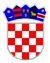 	REPUBLIKA HRVATSKAVUKOVARSKO-SRIJEMSKA ŽUPANIJAOPĆINA NEGOSLAVCIOpćinsko vijećeKLASA: 400-01/22-01/01URBROJ: 2196-19-02-22-27Negoslavci, 27.12.2022. godine	Na temelju članka 289. Zakon o socijalnoj skrbi ("Narodne novine" broj 18/22, 46/22 i 119/22) i članka 19., stavka 1., točke 2. Statuta Općine Negoslavci („Službeni glasnik Općine Negoslavci“ broj 1/21), Općinsko vijeće Općine Negoslavci na svojoj redovnoj sjednici održanoj dana 27.12.2022. godine donosiProgram javnih potreba u socijalnoj skrbi Općini Negoslavci za 2023. godinuI	Programom javnih potreba u socijalnoj skrbi u Općini Negoslavci za 2023. godinu osigurava se zaštita i pomaganje ugroženih i nemoćnih osoba, osoba s invaliditetom i/ili drugih osoba koje same ili uz pomoć članova obitelji ne mogu zadovoljiti svoje potrebe zbog nepovoljnih osobnih, gospodarskih, socijalnih i drugih okolnosti. II	Za ostvarenje Programa javnih potreba u socijalnoj skrbi Općini Negoslavci za 2022. godinu u proračunu Općine osigurana su sredstva u sljedećim iznosima (po fiksnom tečaju konverzije od 1 EUR=7,53450KN):Za nepredviđene intervencije u Programu, Općinski načelnik Općine može priznati prava iz socijalne skrbi i van stavki utvrđenih ovim Programom u slučaju  kada se osobe trenutno nalaze u nepredviđenim okolnostima (bolest, smrt člana obitelji i dr.) ili kada žive u osobito teškim materijalnim i socijalnim prilikama.III	Uvjeti, kriteriji te postupak za realizaciju programa utvrdit će Općinski načelnik posebnom Odlukom. Za provedbu ovog Programa zadužuje se Jedinstveni upravni odjel Općine Negoslavci.IV	Ovaj Program će se objaviti u Službenom glasniku Općine Negoslavci, a stupa na snagu i primjenjuje se od 01.01.2023. godine. PREDSJEDNIK OPĆINSKOG VIJEĆAMiodrag MišanovićNAZIVPLANIRANA SREDSTVAPomoć obitelji i kućanstvima20.000,00 KN/2.654,46 EURJednokratne pomoći50.000,00 KN/6.636,14 EURJednokratne pomoći umirovljenicima70.000,00 KN/9.290,60 EURPaketi za potrebite30.000,00 KN/1.990,84 EURSufinanciranje prijevoza građana72.000,00 KN/9.556,04 EUROgrijev0,00Dječji paketići15.000,00 KN/1.990,84 EURUKUPNO267.000,00 KN/35.436,99 EUR